INDICAÇÃO Nº 469/2017Indica ao Poder Executivo Municipal serviços de capinação, limpeza e retirada de mato em via pública, cito à Av. Laura dos Santos Machado, bairro Terras de Santa Bárbara. Excelentíssimo Senhor Prefeito Municipal, Nos termos do Art. 108 do Regimento Interno desta Casa de Leis, dirijo-me a Vossa Excelência para solicitar a capinação, limpeza e retirada de mato muito alto em via pública, cito à Av. Laura dos Santos Machado, bairro Terras de Santa Bárbara. Justificativa:Fomos procurados por munícipes residentes às ruas ao entorno desse local relatando que o mato está muito alto, prejudicando a visão de condutores e pedestres, oferecendo riscos constantes. Plenário “Dr. Tancredo Neves”, em 17 de janeiro de 2017.                                     Paulo Cesar Monaro                                        Paulo Monaro                            -Vereador Líder Solidariedade-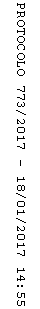 